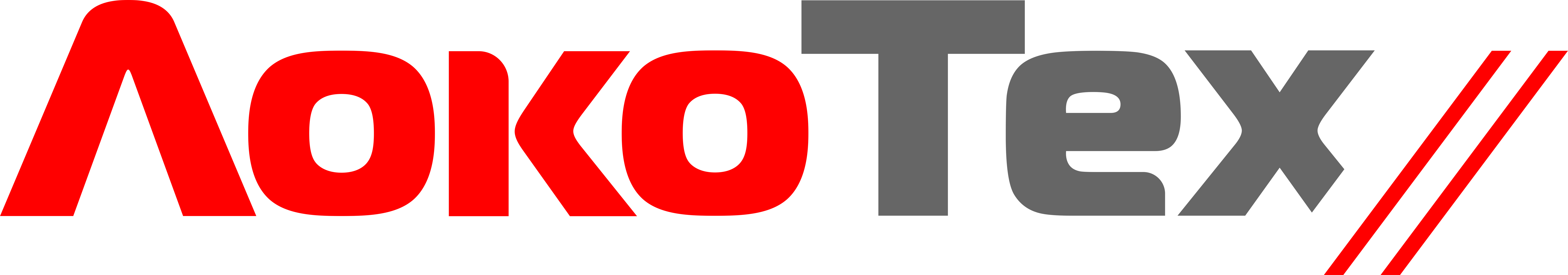 Пресс-релиз30.01.2024Филиал «Красноярский» ООО «ЛокоТех-Сервис» активно формирует кадровый резерв на 2024 годС 29 января по 15 февраля состоится череда кадровых комитетов ООО «ЛокоТех», на которых директора филиалов представят кандидатов для включения в состав кадрового резерва. От Красноярского филиала в резерв будут предложены 8 ключевых кандидатур, также на уровне депо будут отобраны более 180 работников в резерв функциональных и базовых должностей.Отбор резервистов проводится ежегодно с учетом перечня ключевых, функциональных и базовых должностей. В перечень ключевых управленческих должностей филиала входят: директор филиала, начальник сервисного локомотивного депо, директора департаментов и главный инженер. В функциональный резерв проходят должности от заместителя начальника депо до начальников отделов. В базовый резерв входят дефектоскописты по неразрушающему контролю и токаря.При подборе кандидатов также учитывается численность уже имеющихся резервистов на должность. Далее потенциальные резервисты проходят оценочные процедуры на вовлечение в кадровый резерв. Чтобы пройти отбор, каждый претендент должен соответствовать профилю должности в рамках биографических требований (пол, возраст, образование, опыт работы) и профессиональных компетенций (необходимые знания, опыт, навыки и т.д.).«С помощью онлайн-платформы Maintest мы проводим дополнительную оценку резервистов, где они проходят тесты на профессиональные и личностные качества. На основании полученных результатов заполняется карточка резервиста, и уже после этого кандидата рассматривают на кадровом комитете ООО «ЛокоТех». Комиссия кадрового резерва в праве отклонить кандидатуру или же включить в кадровый резерв с периодом от 1 до 5 лет» – прокомментировала ведущий специалист по развитию и обучению персонала филиала «Красноярский» ООО «ЛокоТех-Сервис» Елена Ермиенко.После того, как кандидат прошел все стадии отбора и был включён в резерв, ему составляется индивидуальный план развития участника кадрового резерва, в рамках которого сотруднику назначают соответствующее обучение.Подготовка кадрового резерва играет важную роль для филиала «Красноярский» и компании в целом. Резерв позволяет создать «подушку безопасности» в области обеспечения персоналом. Таким образом, все ключевые позиции заняты квалифицированными специалистами, которые в случае необходимости могут быть оперативно привлечены к работе.Справка:В филиал «Красноярский» входят 5 СЛД: «Канск-Иланский», «Красноярск», «Абакан», «Ачинск» и «Боготол-Сибирский».ГК «ЛокоТех» управляет активами, обеспечивающими обслуживание, ремонт, модернизацию, производство узлов и деталей для предприятий, производящих ремонт тягового подвижного состава. Производственную базу ООО «ЛокоТех-Сервис» (входит в ГК «ЛокоТех») составляют 86 сервисных локомотивных депо, расположенных по всей территории России – от Владивостока до Калининграда. На предприятиях компании работают 35 тысяч человек, их силами обслуживается большая часть парка локомотивов ОАО «РЖД». Дополнительная информация:Пресс-служба филиал «Красноярский» ООО «ЛокоТех-Сервис»:E-mail: press_kras_locotech@mail.ruТелефон: +7 (999) 446 85 36